Rhode Island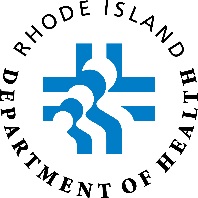 Maternal and Child Family Home Visiting SystemReferral FormIf you feel a pregnant woman or family would benefit from support or services in their home, please fax this form to the First Connections agency in their community, an Early Intervention program, or to RIDOH at 401-222-5688. See the back of this form for a list of agencies.How to refer:There are multiple ways to refer a family to these services, there is no wrong door! Fax the completed referral form directly to the agency, using the appropriate number below.Fax the completed referral form directly the Rhode Island Department of Health at (401) 222-5688.Call the Rhode Island Department of Health at (401) 222-5960 and ask to talk to someone about Family Visiting.Programs available include:First Connections:If you feel a pregnant woman or family would benefit from support or services in their home, please fax this form to the First Connections agency in their communityEarly Intervention:If you have questions about a child’s development you may make a referral directly to Early Intervention for a comprehensive developmental evaluation by faxing this form to the Early Intervention provider of your choice.1. Referral Source Information1. Referral Source Information1. Referral Source Information1. Referral Source Information1. Referral Source Information1. Referral Source Information1. Referral Source Information1. Referral Source Information1. Referral Source Information1. Referral Source InformationName of Referrer             Name of Referrer             Name of Referrer             Date            Date            Date            Agency / Provider              Agency / Provider              Agency / Provider              Position Title   Position Title   Position Title   Phone     Phone     Phone     Fax    Fax    Fax    Email       Email       Email       2. Parent / Guardian Information2. Parent / Guardian Information2. Parent / Guardian Information2. Parent / Guardian Information2. Parent / Guardian Information2. Parent / Guardian Information2. Parent / Guardian Information2. Parent / Guardian Information2. Parent / Guardian Information2. Parent / Guardian InformationFirst First First Last Name   Last Name   Last Name   Birth Date    Birth Date    Birth Date    Relationship to Child  Relationship to Child  Relationship to Child  First Time Mother	□ Yes	□ NoFirst Time Mother	□ Yes	□ NoFirst Time Mother	□ Yes	□ NoDue DateDue DateDue DateLanguage – Primary     Language – Primary     Language – Primary     PreferredPreferredPreferredStreet Address     Street Address     Street Address     City, RI ZIP Code     City, RI ZIP Code     City, RI ZIP Code     Mailing Address (if different)  SameMailing Address (if different)  SameMailing Address (if different)  SameCity, RI ZIP CodeCity, RI ZIP CodeCity, RI ZIP CodeHome PhoneHome PhoneHome PhoneCell Phone     Cell Phone     Cell Phone     Email    Preferred Contact Methods□ Cell Phone□ Cell Phone□ Home Phone□ Text□ Text□ Text□ Email□ Email□ EmailInsurance Type□ Public□ Public□ Private□ None□ None□ None3. Child Information3. Child Information3. Child Information3. Child Information3. Child Information3. Child Information3. Child Information3. Child Information3. Child Information3. Child InformationFirst Name Last Name Last Name Last Name Birth Date     Street Address  City, RI ZIP CodeCity, RI ZIP CodeCity, RI ZIP Code4. Reason for Referral4. Reason for Referral4. Reason for Referral4. Reason for Referral4. Reason for Referral4. Reason for Referral4. Reason for Referral4. Reason for Referral4. Reason for Referral4. Reason for Referral4. Reason for Referral4. Reason for Referral□ Basic Needs□ Basic Needs□ Breastfeeding Support□ Breastfeeding Support□ Breastfeeding Support□ Breastfeeding Support□ Child Development Questions□ Child Development Questions□ Child Development Questions□ Child Development Questions□ Child Development Questions□ Child Development Questions□ Community Resources□ Community Resources□ Comprehensive Evaluation (EI only)□ Comprehensive Evaluation (EI only)□ Comprehensive Evaluation (EI only)□ Comprehensive Evaluation (EI only)□ Developmental Screening□ Developmental Screening□ Developmental Screening□ Developmental Screening□ Developmental Screening□ Developmental Screening□ Social and Emotional Support□ Social and Emotional Support□ New Parent □ New Parent □ New Parent □ New Parent □ Parent Education/Support□ Parent Education/Support□ Parent Education/Support□ Parent Education/Support□ Parent Education/Support□ Parent Education/Support□ Other: □ Other: Developmental Screening Results Sent with Referral? □ Yes	□ NoDevelopmental Screening Results Sent with Referral? □ Yes	□ NoDevelopmental Screening Results Sent with Referral? □ Yes	□ NoDevelopmental Screening Results Sent with Referral? □ Yes	□ NoDevelopmental Screening Results Sent with Referral? □ Yes	□ NoAdditional Attachments Included? □ Yes	□ NoAdditional Attachments Included? □ Yes	□ NoAdditional Attachments Included? □ Yes	□ NoAdditional Attachments Included? □ Yes	□ NoAdditional Attachments Included? □ Yes	□ NoAdditional Attachments Included? □ Yes	□ NoAdditional Attachments Included? □ Yes	□ No5. Consent to Refer and Release of Information5. Consent to Refer and Release of Information5. Consent to Refer and Release of Information5. Consent to Refer and Release of Information5. Consent to Refer and Release of Information5. Consent to Refer and Release of Information5. Consent to Refer and Release of Information5. Consent to Refer and Release of Information5. Consent to Refer and Release of Information5. Consent to Refer and Release of Information5. Consent to Refer and Release of Information5. Consent to Refer and Release of InformationI, ________________Name of parent/guardian) give my permission for ________________  (name of program referred to) to share the results of this referral with   ________________ (name of referral source). Information shared will include verification that my referral is in process, whether my child or I are eligible, and enrollment status. This information is needed to help coordinate services for which my family may be eligible.I, ________________Name of parent/guardian) give my permission for ________________  (name of program referred to) to share the results of this referral with   ________________ (name of referral source). Information shared will include verification that my referral is in process, whether my child or I are eligible, and enrollment status. This information is needed to help coordinate services for which my family may be eligible.I, ________________Name of parent/guardian) give my permission for ________________  (name of program referred to) to share the results of this referral with   ________________ (name of referral source). Information shared will include verification that my referral is in process, whether my child or I are eligible, and enrollment status. This information is needed to help coordinate services for which my family may be eligible.I, ________________Name of parent/guardian) give my permission for ________________  (name of program referred to) to share the results of this referral with   ________________ (name of referral source). Information shared will include verification that my referral is in process, whether my child or I are eligible, and enrollment status. This information is needed to help coordinate services for which my family may be eligible.I, ________________Name of parent/guardian) give my permission for ________________  (name of program referred to) to share the results of this referral with   ________________ (name of referral source). Information shared will include verification that my referral is in process, whether my child or I are eligible, and enrollment status. This information is needed to help coordinate services for which my family may be eligible.I, ________________Name of parent/guardian) give my permission for ________________  (name of program referred to) to share the results of this referral with   ________________ (name of referral source). Information shared will include verification that my referral is in process, whether my child or I are eligible, and enrollment status. This information is needed to help coordinate services for which my family may be eligible.I, ________________Name of parent/guardian) give my permission for ________________  (name of program referred to) to share the results of this referral with   ________________ (name of referral source). Information shared will include verification that my referral is in process, whether my child or I are eligible, and enrollment status. This information is needed to help coordinate services for which my family may be eligible.I, ________________Name of parent/guardian) give my permission for ________________  (name of program referred to) to share the results of this referral with   ________________ (name of referral source). Information shared will include verification that my referral is in process, whether my child or I are eligible, and enrollment status. This information is needed to help coordinate services for which my family may be eligible.I, ________________Name of parent/guardian) give my permission for ________________  (name of program referred to) to share the results of this referral with   ________________ (name of referral source). Information shared will include verification that my referral is in process, whether my child or I are eligible, and enrollment status. This information is needed to help coordinate services for which my family may be eligible.I, ________________Name of parent/guardian) give my permission for ________________  (name of program referred to) to share the results of this referral with   ________________ (name of referral source). Information shared will include verification that my referral is in process, whether my child or I are eligible, and enrollment status. This information is needed to help coordinate services for which my family may be eligible.I, ________________Name of parent/guardian) give my permission for ________________  (name of program referred to) to share the results of this referral with   ________________ (name of referral source). Information shared will include verification that my referral is in process, whether my child or I are eligible, and enrollment status. This information is needed to help coordinate services for which my family may be eligible.I, ________________Name of parent/guardian) give my permission for ________________  (name of program referred to) to share the results of this referral with   ________________ (name of referral source). Information shared will include verification that my referral is in process, whether my child or I are eligible, and enrollment status. This information is needed to help coordinate services for which my family may be eligible. Signature: _______________________          Date: _______________ Signature: _______________________          Date: _______________ Signature: _______________________          Date: _______________ Signature: _______________________          Date: _______________ Signature: _______________________          Date: _______________ Signature: _______________________          Date: _______________ Signature: _______________________          Date: _______________ Signature: _______________________          Date: _______________ Signature: _______________________          Date: _______________ Signature: _______________________          Date: _______________ Signature: _______________________          Date: _______________ Signature: _______________________          Date: _______________Preferred Program: _______________________________________Preferred Program: _______________________________________Preferred Program: _______________________________________Preferred Program: _______________________________________Preferred Program: _______________________________________Preferred Program: _______________________________________Preferred Program: _______________________________________Preferred Program: _______________________________________Preferred Program: _______________________________________Preferred Program: _______________________________________Preferred Program: _______________________________________Preferred Program: _______________________________________Early Head StartFirst ConnectionsHealthy Families AmericaNurse-Family PartnershipParents as TeachersEarly InterventionAgencyCommunityChildren’s Friend401-721-6400 (phone)401-724-9251 (fax)East Urban CoreCentral Falls, East Providence, PawtucketCommunity Care Alliance401-235-7000 (main line)401-235-6079 (direct line) 401-767-5240 (fax)Northern RIBurrillville, Cumberland, Foster, Glocester, Johnston, Lincoln, North Providence, North Smithfield, Scituate, Smithfield, WoonsocketFamily Service of Rhode Island401-519-2308 (phone)401-277-3388 (fax)West Urban CoreCranston, ProvidenceSouth County Home Health Services401-782-0500 (phone)401-788-2064 (fax)Kent/Washington CountiesCharlestown, Coventry, East Greenwich, Exeter, Hopkinton, Narragansett, New Shoreham, North Kingstown, Richmond, South Kingstown, Warwick, West Greenwich, West Warwick, WesterlyVNS Home and Hospice401-682-2100 (phone)401-682-2112 (fax)East BayBarrington, Bristol, Jamestown, Little Compton, Middletown, Newport, Portsmouth, Tiverton, WarrenChildren’s Friend401-721-9200 (phone)401-729-0010 (fax)Family Service of Rhode Island401-331-1350 (phone) 401-277-3388 (fax)Looking Upwards, Inc 401-293-5790 (phone)401-293-5796 (fax)Community Care Alliance401 235-6029 (phone)401-767-4099 (fax)The Groden Center for Early Intervention401-525-2380 (phone)401-525-2382 (fax)Meeting Street401-533-9100 (phone)401-533-9105 (fax)Easter Seals RI401-284-1000 (phone)401-284-1006 (fax)J. Arthur Trudeau Memorial Center401-823-17310 (phone)  401-823-1849 (fax)Seven Hills RI401-921-1470 (phone)401-762-0837 (fax) 